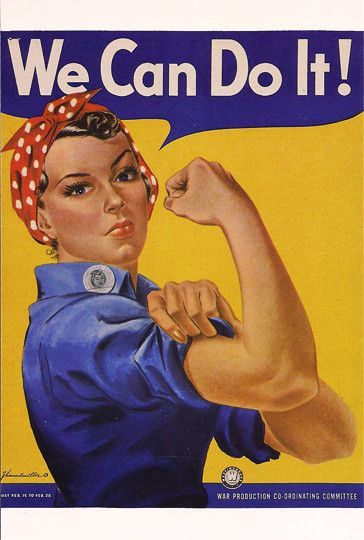 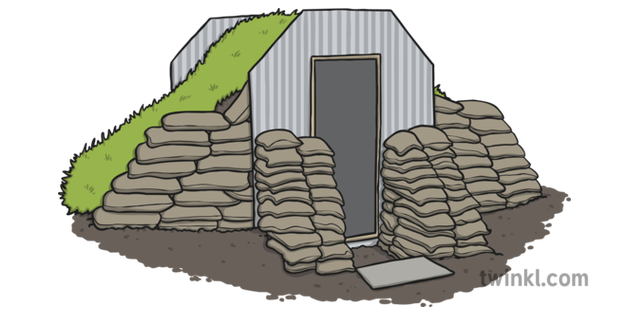 The 75th Anniversary of VE Day.Here are a couple of links to get you started and check your understanding of VE day:https://www.bbc.co.uk/teach/class-clips-video/history-ks2-ve-day/z7xtmfrhttps://www.bbc.co.uk/newsround/48201749The 75th Anniversary of VE Day.Here are a couple of links to get you started and check your understanding of VE day:https://www.bbc.co.uk/teach/class-clips-video/history-ks2-ve-day/z7xtmfrhttps://www.bbc.co.uk/newsround/48201749The 75th Anniversary of VE Day.Here are a couple of links to get you started and check your understanding of VE day:https://www.bbc.co.uk/teach/class-clips-video/history-ks2-ve-day/z7xtmfrhttps://www.bbc.co.uk/newsround/48201749MondayEnglish tasksYou are going to be a WW2 family this week. Today imagine you are the mother of the family. You are at home looking after your 3 children and working in the local factory while your husband is at war. Write a short diary entry about a day in your life during the war. It only needs to be a couple of paragraphs, remember to include your feelings and emotions. Remember possibly the most famous diary ever written was written by a female during WW2. Find out more about it here: https://www.bbc.co.uk/newsround/46987263Maths taskThis is not a week off maths, you have a daily task to complete however I will not be setting you formal maths lessons so you will have more time to concentrate on VE day research and work. Every day for maths you must go on hit the button and practise on mixed times tables. Do this at least 3 times each day and on Friday email me your best score, there will be a shout out on the website for the best score (verified by an adult from home, no cheating). TuesdayYou’re still going to be the mother for today. Today you have to go off to work so you are leaving a recipe for your eldest child to follow. The recipe needs to be very clear and simple with no room for mistakes, as we don’t want to waste any ingredients during the war. Watch this video that explains how to make padded pudding: https://www.youtube.com/watch?v=X-aaWPPcoW0. Now your task is to write this recipe in simple step-by-step instructions. Start with a list of the ingredients you would need and continue with the steps to do it until you would have your completed pudding. Remember to use imperative verbs.Geography taskMake two lists of every country that fought in WW2, one list with all the Allies countries (the side of the U.K.) and the other with Axis countries (the side of Germany). Now use a map or atlas if you have one, if not use google maps or google earth to find which continent each country is in. Make a key so one colour represents each continent and highlight the countries in your list to show their continent (you don’t need to use an actual highlighter, just shade over them lightly with a colour pencil). Which continent had the most countries involved? WednesdayToday you are going to be the father of the family. You’re going to write an acrostic poem about the first VE Day. You were on the frontline in the trenches but Germany has just surrendered, you decide to remember this day by writing an acrostic poem. Use this link to remind yourself of acrostic poetry: https://www.bbc.co.uk/bitesize/topics/z4mmn39/articles/ztdvw6f. You could use a word or short phrase such as Victory, Celebrate, It’s Over, Home Time etc. to base your poem on.  Music taskOn the 75th anniversary of VE day The Queen will address the nation just as her father, King George 6th, did 75 years ago. After The Queen’s 9pm speech the nation will sing We’ll Meet Again together. Here is the song with the lyrics for you to practise ready for May 8th. https://www.youtube.com/watch?v=OJKMji2688MThursdayToday you are going to be the middle child of the family and we’re going to plan to write a letter ready for tomorrow’s task. Here is the tricky bit you’re going to use some of your French skills in this letter! Don’t panic, you don’t have to write a full letter in French. It is just after VE day and your father is home from the war, it’s the first time you’ve seen him in years! While he was away he met a French family with children the same age as you so he took their address and promised you would become pen pals. Tomorrow you are going to write to your French pen pal to introduce yourself and talk about what the war was like for you. Today I want you to write down as many French phrases you know that you could use in the letter e.g. Hello (Bonjour), My name is… (Je m’appelle…) I am eleven years old etc. The more phrases you write down today the easier it will be to build a letter tomorrow. Art taskCreate a propaganda poster to recruit women to help the war effort. This means encouraging women who were at home to do something that would help, it could be farming, factory work, building shelters etc. This is a good article about American women working during WW2: https://www.history.com/news/how-world-war-ii-empowered-womenFridayIt’s letter writing day! Your letter will mostly be in English with some odd sentences in French. Do not just Google translate everything otherwise it won’t make sense, just use simple French sentences that you already know. As for the structure of your letter you will need an introduction, talk about who you are, how you have their address, where you live, what you like and don’t like etc. Remember to ask them too (how about you? etc.). You then need to write a paragraph about the war, what it was like for you. Think about if you were an evacuee, rations, if you had to work, how did school change? Etc. For your third and final paragraph tell them about now. What was VE day like in the U.K.? What it was like when your father returned? What is everyone doing now to recover from the war? Don’t forget your return address in the top right corner and to sign the letter off with your name at the end. You will have to do a bit of research to help you with this, use the links I have provided as well as your own knowledge and research. D.T. taskDesign an air raid shelter for use in a back garden. You can use any modern day materials you can think of, it doesn’t have to be designed as if it is the 1940s. Think about strength and durability of materials. You can design it on paper or the computer, make a little model or whatever else you can think of. I would love to see these when you are done. 